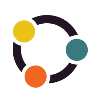 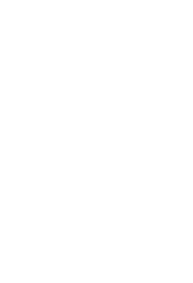 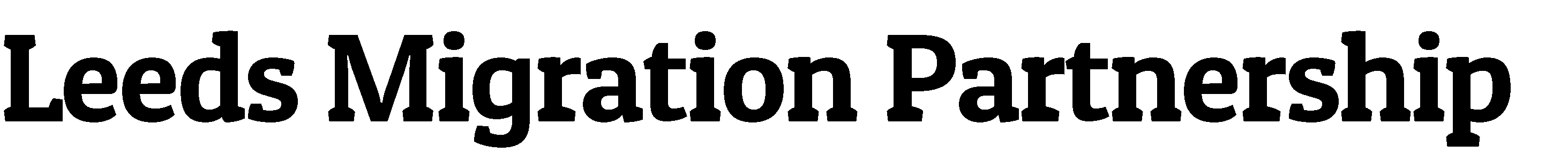 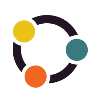 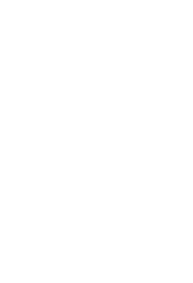 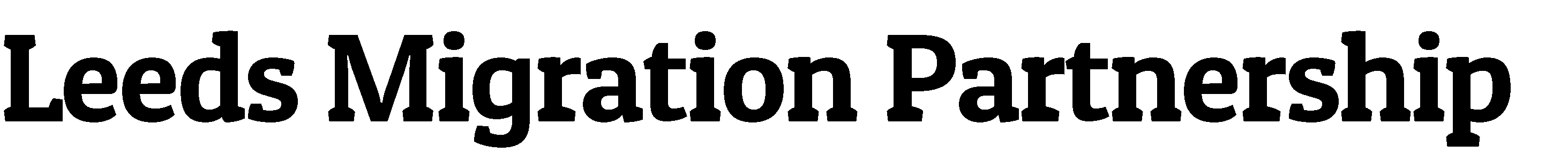 Housing Priorities progress Feb 2020 Additional concernsHotels and access to legal adviceNo clear model for emergency accommodation when Garforth House closesNo clear announcement on fundingLMP Housing Priorities Progress Sept 20   Influence standards and share good practice with key organisations  Influence standards and share good practice with key organisations  Engage with engage with Mears Management and staff by offering local information, training and support Mears revising local info pack – no updates, although they’ve spoken both LASSN and PAFRASHelpinleeds.com info shared with Mears and cascadedAttempting to ensure links between Mears, Hope not Hate and Asylum Matters to prevent incidents at Hotels. Invite Mears to share with members through Strategy/Operations meetings and celebrate success and positive actions through the Blog Mears invited (and has been attending) LMP Zoom meetings, No Blog activity yet.   Preventing and managing Destitution Preventing and managing Destitution Help to produce accurate statistics and intelligence on migrant destitution, and consistent messages  Ongoing stats collated by LASSNEffective sharing of NRPF data (WYDAN, St Monica’s, LASSN) prior to lockdown with LCC/Safer Leeds, Ongoing discussions with LCC about future planning/bid submissions  Help to agree and implement a shared pathway out of destitution for migrants in Leeds – with support from No Accommodation Network (NACCOM). Attempting to engage with LCC around closure/future of Garforth HouseWork started with Leeds Community Homes and Abigail but no clear outcome Support and capacity building with LEDASLobby for a more effective and consistent local response to the housing and support needs of people fleeing domestic violence. DV restrictions lifted through lockdownMeetings about future provision postponed due to pandemicDV working group for NRPF has consistently clashed with other meetings – need to find someone else to attend  Lobbying to extend 28 days move on period Lobbying to extend 28 days move on period Help to gather information for organisations running campaigns to extend the notice period No action this quarter beyond Tweeting support for this from LMP blog Promote these campaigns through the Blog No action this quarter beyond Tweeting support for this from LMP blog Engagement with mainstream Homeless Activities Engagement with mainstream Homeless Activities Attend and report back from mainstream Homeless forums Homeless charter meetings folded into LMP Zoom meetingsNot aware of mainstream Homeless meeting since Feb 2020     Ensure the needs and perspectives of homeless migrants (especially those with NRPF) are represented there Migrants with NRPF now on Homeless Forum Action plan No further progress Focus on preventative approaches  No progress on this Connect with NRPF Network coordinated by Bradford City Council Unable to attend this – need to find another rep.  Other activities Other activities Discussing better info for agencies dealing with NRPF homeless people  Material drafted for Home Office and Police but no further progress this quarter 